وزارة التعليم العالي والبحث العلمي                                        Ministry of Higher Education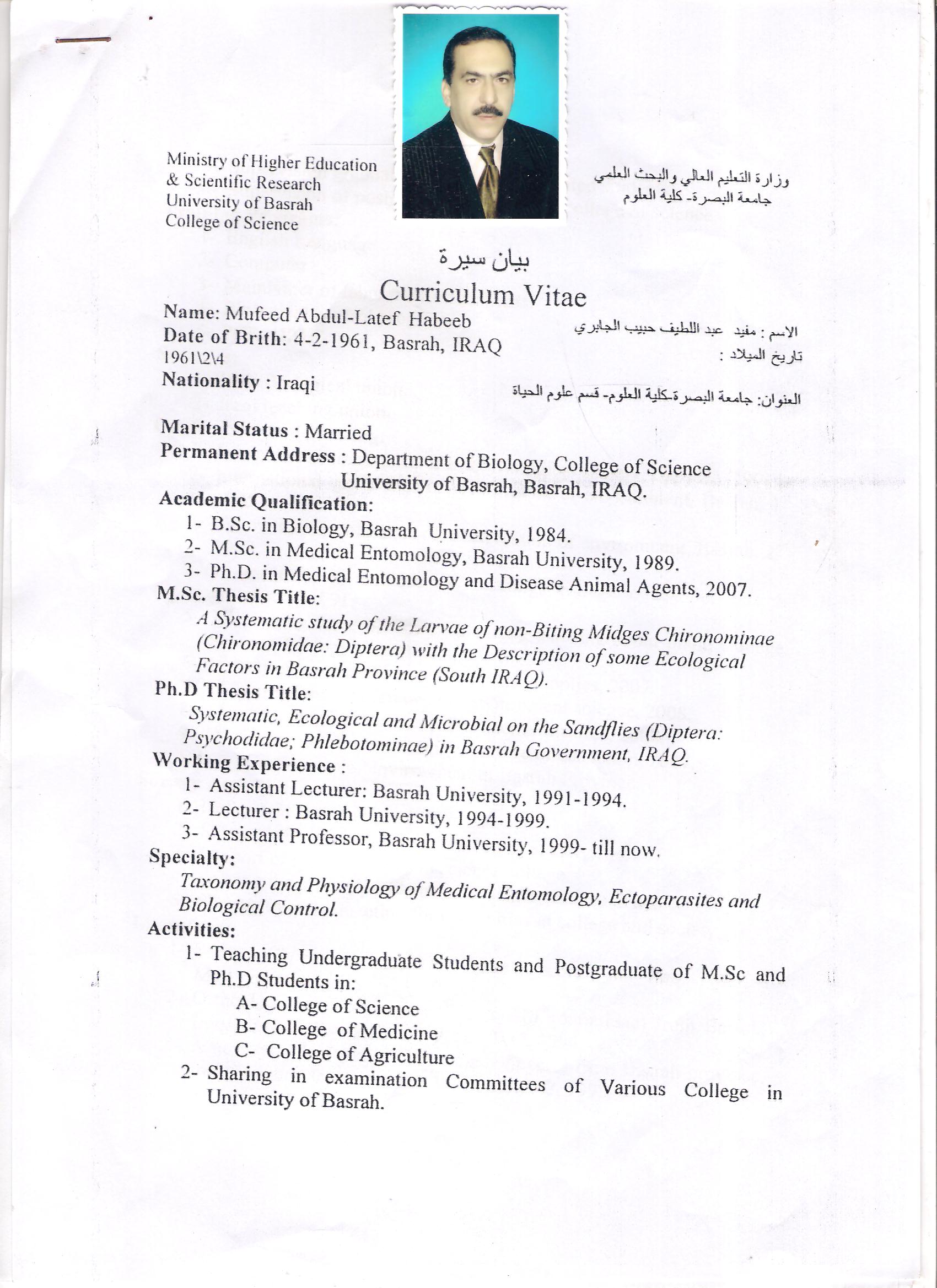 جامعة البصرة –كلية العلوم & Scientific Research                                                                        University of BasrahCollege of Scienceبيان سيرة Curriculum  Vitae   الاسم: مفيد عبد اللطيف حبيب الجابري                                     Name :Mufeed Abdul-Latef Habeebتاريخ الميلاد:Date of Birth :4-2-1961 , Basrah , IRAQ                                                        4-2-1961    العنوان :جامعة البصرة-كلية العلومNationality:Iraqi                                                                                                          Marital status: Marriedpermanent Address;College of Science, Unisversity of Basrah,                                       Basrah ,IRAQ.Academic Qualification:      1-  B.Sc. in Biology ,Basrah University , 1984.            2-MSc.Forensic  Entomology ,Science College , Basrah University  ,1989.      3-Ph D. in Medical Forensic and Animal Agent Diseases,Science College,                                Basrah University , 1989.Working Experience:Assistant Lecturer: Basrah University , 1991 -1994.Lecturer: Basrah University , 1994 -1999.Assistant Professor, Basrah University , 1999- till now.Specialty:Taxonomy and Physiology of Medical Forensic Ectoparasites and Biological Control.Activities:Teaching Undergraduate Students and Postgraduate of M.Sc and Ph.D students in:A-College of Science.B-College of Medicine.C-college of Agriculture.Sharing in examination committees of Various College in University of Basrah.Supervision graduate programs of graduated students.Supervision of postgraduate students in college of science.Reviewer of  Iraqi and Arabian scientific Journals.Scientific reviewer Iraqi Ph.D. and M.Sc. thesis.Member of examination comitties for Iraqi Ph.D. and M.Sc. students.Member of scientific comprehensibe examination of Ph.D. students in Iraqi Universitys.Training Programs:English Language.Computer.Maintainer of laboratory instruments.Biological control program.PCR, HPLC.Societies:Iraqi Biological union.Iraqi teaching union.Conferences and meeting:International conference of Iraqi Biological society ,Babylon,1991.International conference of preservation of environment,Basrah ,1 st 1995.International conference of preservation of environment , Basrah , 2 nd 1997.1st meeting of methods of teaching , college  education, Basrah University , 1991.2nd meeting for evolution of planning teaching about staff organizing  .1stNational conference of Administration, 2007.1st international conference of environment science ,2008.1st international conference of cancer researches ,2008/6th conference of microbiology, college of education ,2007.Conference of environment in Basrah Province.Society Activities:Defense of Human right Basrah.Sharing with woman to build up center of activities.Support of sport activities in science college.Solving the private problems of undergraduate students.Sharing in many meeting for humanities in college and society.